Veiligheid en anti-pest beleid op OBS de Panda			
Versie oktober 2016, actualisering oktober 2018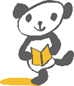 Op de Panda willen we dat elk kind zich veilig voelt. Daarom gebruiken we al sinds 2006 het programma de Vreedzame School, waarmee we de sociale veiligheid in de school bevorderen. 
Volgens de Wet Veiligheid op School zijn we als school sinds 2016 ook verplicht om te zorgen voor veiligheid op school. Daar horen 3 wettelijke eisen bij:

1. De school voert een actief veiligheidsbeleid en een actief anti-pest beleid
Op de Panda is het veiligheidsbeleid beschreven in het “digitaal veiligheidsplan” (zie gezamenlijke mappen). Naast het programma Vreedzame school, dat je kunt zien als een preventieve methode, waarmee we pesten proberen te voorkomen, hebben we ook een curatieve aanpak. 
Als er pestgedrag gesignaleerd wordt op school, gebruiken we de Oplossingsgerichte Pest Aanpak (OPA) om in te grijpen. Deze anti-pestaanpak is gebaseerd op de NO-BLAME methode. De keuze voor de OPA is gemaakt omdat het goed aansluit bij de Vreedzame School en gemakkelijk in te voeren is. Belangrijke elementen uit de aanpak zijn:Geen schuld, verwijt of strafUitgaan van het goede in ieder kindAanmoedigen van empathieIedereen is verantwoordelijkSnel, positief en oplossingsgerichtDe pester krijgt de kans om zijn/haar gedrag te verbeteren.De aanpak bestaat uit de volgende stappen (zie formulier volgende pagina):Gesprek met het gepeste kind: vragen of het kind hulp wil en samen met het kind een steungroep samenstellen ( 5 tot 8 kinderen) helpers, pester, meelopers, buitenstaanders, jongens/meisjes. Mag door elkaar. Gesprek met de steungroep (zonder het gepeste kind): met ideeën en voorstellen komen, met als doel het pesten te stoppen. Tweede gesprek met de gepeste: na 1 week bespreken hoe het nu gaatTweede gesprek met de steungroep: na ongeveer 1 week praten of wat ieder heeft gedaan.Soms moeten de stappen meerdere keren worden herhaald. 2. De school heeft een anti-pest coördinator aangesteld. 
Op de Panda is dit Sandra Temminck-in den Bosch, leerkracht groep 1-2 en tevens gedragsspecialist op de Panda. Sandra coördineert het anti-pestbeleid bij ons op school. Sandra is aanspreekpunt waar leerlingen en ouders pesten kunnen melden. Als leerkrachten een pestsituatie signaleren in groep 1-4, bespreken ze dit altijd met Sandra. Leerkrachten van de groepen 5-8 bespreken dit met Marrije, als coördinator bovenbouw. Sandra (OB) of Marrije (BB) ondersteunen de groepsleerkracht in het uitvoeren van de stappen van de OPA of voeren deze zelf uit in nauwe samenwerking met de groepsleerkracht. 3. De school volgt de beleving van veiligheid en het welzijn van de leerlingen.
Op de Panda doen we dit door jaarlijks de vragenlijst Veiligheidsthermometer af te nemen onder de leerlingen van groep 2 t/m 8. Daarnaast wordt bij ons elke 4 jaar de Kwaliteitsvragenlijst (Beekveld & Terpstra) afgenomen bij de kinderen van groep 5-8 (zie kwaliteitskaart Monitoren Sociale Veiligheid). Verder wordt elke 2 jaar de Jeugdmonitor van de Gemeente Utrecht afgenomen bij de leerlingen van groep 7 en 8. We bespreken de resultaten met leerkrachten, kinderen en ouders.OPLOSSINGSGERICHTE-PEST-AANPAK (OPA)	 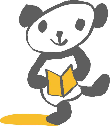 DATUMNaam leerling die geholpen wordt:Naam leerling die geholpen wordt:Stap 1. Gesprek met het gepeste kind.Stap 1. Gesprek met het gepeste kind.Wat is de situatie? Teken/schrijf hoe je je voelt Wil je hulp?  Uitleggen van de stappen. Vraag vertrouwen.Steungroep samen stellen.Stap 2. Gesprek met de steungroep, zonder de gepeste leerling.Stap 2. Gesprek met de steungroep, zonder de gepeste leerling.Probleem uitleggen.Het verhaal van het gepeste kind vertellenNiemand krijgt de schuld. Verantwoordelijkheid delen.Vraag de groep om ideeënDraag de verantwoordelijkheid over aan de steungroep.De gepeste leerling wordt niet op de hoogte gesteld van de gemaakte afspraken. Stap 3. Een tweede gesprek met de gepeste leerling (na ongeveer een week)Stap 3. Een tweede gesprek met de gepeste leerling (na ongeveer een week)Is er iets beter gegaan? Wat dan?Heb je zelf ook iets gedaan om de situatie te verbeteren?Is er nog een gesprek nodig? Benoem dat je de situatie blijft volgen.Stap 4. Een tweede gesprek met de steungroep (na ongeveer een week)Stap 4. Een tweede gesprek met de steungroep (na ongeveer een week)Hoe is deze week gegaan?Is het pesten gestopt? Wat heb jij gedaan om de situatie te verbeteren? Moeten er nieuwe oplossingen worden bedacht? Moet er een nieuwe steungroep worden samengesteld?